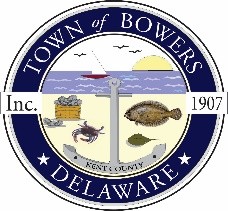 The Town of Bowers
3357 Main St. 
Frederica, DE   19946
(302) 572-9000
bowersbeach.delaware.govMEETING MINUTESThe meeting was called to order at 7:00pm on December 12, 2019 bySecretary Shirley Pennington. Council members present:Bob McDevittand Marty Manning.Mayor Ada Puzzo and Ryan Locke, Vice-Mayor were unable to attend.The Pledge of Allegiance was recited in unison.Minutes:The minutes were prepared and available in printed form by Secretary Shirley Pennington.There was a motion made by Bob McDevitt, seconded by Marty Manning to accept the November 2019 minutes.  Motion carried.Treasurer’s Report:The treasurer's report was given by Marty Manning.A question was asked concerning when the last audit was done and when one will be done again. Council will look into this.A question was asked if we could get bigger recycling containers or have them picked up more often.  Marty Manning will check into our options.A question was also asked as to how we are billed for trash removal and Marty Manning answered that we are charged a monthly fee for the town.A motion was made by Shirley Pennington, seconded by Bob McDevitt to accept the November 2019 Treasurer's Report.  Motion carried.COMMITTEE REPORTSParks & Recreation:Tink reported that he looked at the soffits on the pavilion and that there is some damage on the top.  There will be 3 students from Positive Outcomes interning at the museum and they will be helping with various tasks.There has been paint donated to mark the Basketball Court in the park and it will be done by mostly volunteers.Tink discussed grants that are available to teach kids to fish.Planning: No ReportStreets: Bob McDevitt presented the snow removal proposal with J and A Services.  A motion was made by Bob McDevitt, seconded by Marty Manning to approve the snow removal proposal.  Motion carried.Board of Adjustments:We may have a resident interested in being on the BOA.Zoning & Code Revisions:No ReportCode Enforcement: No ReportParking Lot:Marge reported on the progress of the parking lot project and said that hopefully no news is good news.  The project should be completed in the February/March timeframe.  Marge went over the equipment that was to be purchased and found that the cost has actually gone done and will now be a total of $5417.70 which is down from the original cost of $6066.00.  The town will be reimbursed for this expense.  Marge said that she will also look into a recycling bin as well.  There was a discussion concerning recycling.We need to research the minutes to find where the money has been approved for the park equipment.OLD BUSINESSNo old business to discussNEW BUSINESSA resident let us know that DSP issued a notice that there have been an increased number of thefts of catalectic converters from Honda CRVs.Upcoming Museum Events – Judy reported that things are quiet and their next event will be the Spaghetti Dinner which will be held at the Bayview in February.OPEN DISCUSSIONEveryone was reminded of next week’s public hearing and there was then a discussion on the matter.A question was asked concerning our budget line for legal fees and if the Liberto issue was costing the town additional money in legal fees.NEXT MEETING AND ADJOURNMENTThere being no further business, a motion was made by Shirley Pennington, seconded by Marty Manning and seconded by  to adjourn the meeting at 7:46pm. Motion Carried.The next town meeting will be held on January 8, 2020 starting at 7:00 pm.Town Meetings are held the second Thursday of each month unless changed by the Mayor.Respectfully submitted,Shirley A. PenningtonSecretary